Publicado en Madrid el 03/08/2020 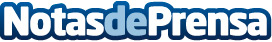 Javierdelanuez.com, una web de fisioterapia de confianzaMuchas personas suelen lamentarse de dolores por todo el cuerpo, especialmente en los músculos y en las articulaciones. Para ello, la fisioterapia es la mejor solución, pues utiliza las mejores técnicas para poder deshacerse de esas molestiasDatos de contacto:Eduardo Laserna Montoya629456410Nota de prensa publicada en: https://www.notasdeprensa.es/javierdelanuez-com-una-web-de-fisioterapia-de Categorias: Medicina Industria Farmacéutica Medicina alternativa http://www.notasdeprensa.es